Курбанова Сауле Тасполтаевна,учительница начальных классов 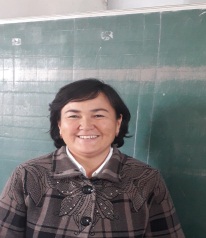 школа-лицей им. К.Сатпаева Туркестанская областьКазыгуртский районУравнениеКраткосрочный план урокаХод урокаУрок: математика 	Раздел долгосрочного планирования: «Равенство и неравенство. Уравнение»                    Класс:  1 «И»                                                                           Урок: математика 	Раздел долгосрочного планирования: «Равенство и неравенство. Уравнение»                    Класс:  1 «И»                                                                           Цели обучения, достигаемые на этом уроке1.2.2.1 распознавать равенство, неравенство, уравнение; различать верные и неверные равенства 1.2.2.2 решать уравнения способом подбора и на основе связи сложения и вычитания1.2.1.1 составлять, читать, записывать и распознавать числовые и буквенные выражения (суммы, разности)Цель урокаЗакрепить у учащихся навыки выбирать необходимый способ решения уравнения в зависимости от его вида.Предполагаемый результатВсе учащиеся будут: решать уравнения на основе способа подбора и правила нахождения неизвестного уменьшаемого и вычитаемого, находить корень уравнения.Большинство учащихся будут: объяснять способы нахождения неизвестного уменьшаемого и вычитаемого.Некоторые учащиеся будут. составлять уравнения по моделям и схемам и объяснять способы нахождения неизвестного уменьшаемого и вычитаемого.Языковая цельУчащиеся могут: называть неизвестные компоненты в записи уравнений.Предметная лексика и терминология: уравнение, название компонентов при вычитании: уменьшаемое, вычитаемое, разностьСерия полезных фраз для диалога/письмаОбсуждение: Почему эта запись – уравнение? Почему эта запись не является уравнением?Какой компонентКлючевые слова и фразыПисьмо: Запиши уравнение по данным таблицыКритерии успехаК концу урока учащиеся должны: знать сходства и различия действий при решении разных видов уравнений; уметь комментировать свои действия при решении простых уравнений; понимать, как выполнять проверку решения уравнения.Воспитание ценностейЦенности, основанные на национальной идее «Мәңгілік ел»: казахстанский патриотизм и гражданская ответственность; уважение; сотрудничество; труд и творчество; открытость; образование в течение всей жизни.Межпредметная связьЕстествознание, Художественный трудНавыки использования ИКТНа данном уроке учащиеся не используют ИКТ.Предыдущие знанияАлгоритм решения уравнений с неизвестным уменьшаемым на основе связи целой величины и ее части. Уменьшаемое является целой величиной, поэтому для его нахождения нужно сложить известные части, т. е. вычитаемое и разность.Запланированные этапы урокаВиды упражнений, запланированных на урок:Виды упражнений, запланированных на урок:Виды упражнений, запланированных на урок:Виды упражнений, запланированных на урок: РесурсыНачало урока(К) Создание положительного эмоционального настроя.Приветствие- Дорогие, ребята! Пусть этот урок принесет нам радость общения и наполнит души прекрасными чувствами. - Давайте наш урок начнем с пожелания друг другу добра.Я желаю тебе добра, ты желаешь мне добра, мы желаем друг другу добра. Если будет трудно - я тебе помогу.Деление на 4 группы  с помощью стикеров«Знайки», 2) «Плюс на минус» ,3) «Плюсики»4) «Пять с плюсом»Долгожданный дан звонок Начинается урокСели тихо, спинки прямо Слушаем, запоминаем, ни минуты не теряемЗнакомство и девиз:1 группа: «Знайки»Девиз: Команда «Знайки» вперед, вперед!Только успех впереди нас всех ждет.Все задачки решим на пути,Лучше команды Вам не найти!2 группа: «Плюс на минус»Девиз: «Нам по зубам любые задачи,Победа за нами-никак иначе!3 группа: «Плюсики»В нашей команде много ребят,Дружных и добрых плюсов отряд.Любим играть и задачки решать,Ну и конечно не унывать!4 группа: «Пять с плюсом»Девиз: Чтобы умным быть и победить, Нужно математику любить!Актуализация знаний«Викторина на логику»1.Сколько месяцев в году? (12) 2.Три зайчонка, пять ежат 
Ходят вместе в детский сад.
Посчитать мы вас попросим,
Сколько малышей в саду?  (8)3.Какой первый день недели? (понедельник)4.Прибор для измерения времени? (часы) 5.По небу летели воробей, ворона, шмель, ласточка и стрекоза. Сколько птиц летело? (3)6.Последний месяц в году? (декабрь)7.На дереве сидят 4 птицы: 2 воробья, остальные вороны. Сколько ворон на дереве? 2 вороны8.У маленькой Светы Четыре конфеты.Ещё дала три Алла.Сколько конфет стало? (4 + 3= 7)9.Настал февраль. У дома зацвели 2 яблони, 4 сливы, 3 вишни и 1 груша. Сколько всего цветущих деревьев?.. Ноль. Зимой деревья не цветут.
Повторение«Кто быстрее и без ошибки»
7+8=15      8+4=12    9+6=15      6+5=113+4=7        4+6=10     7+3 =10    8+2=1016-9=7       17-8=9      15-7=8       13-5=810-3=7        8-3=5      5-2=3          9-5=4
Проблемная ситуацияРазгадавание  Ребуса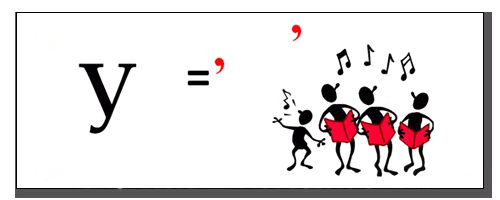 УравнениеВопрос: Что такое уравнение? 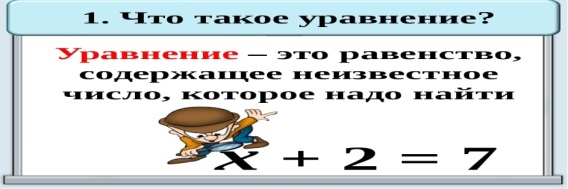 (К) Создание положительного эмоционального настроя.Приветствие- Дорогие, ребята! Пусть этот урок принесет нам радость общения и наполнит души прекрасными чувствами. - Давайте наш урок начнем с пожелания друг другу добра.Я желаю тебе добра, ты желаешь мне добра, мы желаем друг другу добра. Если будет трудно - я тебе помогу.Деление на 4 группы  с помощью стикеров«Знайки», 2) «Плюс на минус» ,3) «Плюсики»4) «Пять с плюсом»Долгожданный дан звонок Начинается урокСели тихо, спинки прямо Слушаем, запоминаем, ни минуты не теряемЗнакомство и девиз:1 группа: «Знайки»Девиз: Команда «Знайки» вперед, вперед!Только успех впереди нас всех ждет.Все задачки решим на пути,Лучше команды Вам не найти!2 группа: «Плюс на минус»Девиз: «Нам по зубам любые задачи,Победа за нами-никак иначе!3 группа: «Плюсики»В нашей команде много ребят,Дружных и добрых плюсов отряд.Любим играть и задачки решать,Ну и конечно не унывать!4 группа: «Пять с плюсом»Девиз: Чтобы умным быть и победить, Нужно математику любить!Актуализация знаний«Викторина на логику»1.Сколько месяцев в году? (12) 2.Три зайчонка, пять ежат 
Ходят вместе в детский сад.
Посчитать мы вас попросим,
Сколько малышей в саду?  (8)3.Какой первый день недели? (понедельник)4.Прибор для измерения времени? (часы) 5.По небу летели воробей, ворона, шмель, ласточка и стрекоза. Сколько птиц летело? (3)6.Последний месяц в году? (декабрь)7.На дереве сидят 4 птицы: 2 воробья, остальные вороны. Сколько ворон на дереве? 2 вороны8.У маленькой Светы Четыре конфеты.Ещё дала три Алла.Сколько конфет стало? (4 + 3= 7)9.Настал февраль. У дома зацвели 2 яблони, 4 сливы, 3 вишни и 1 груша. Сколько всего цветущих деревьев?.. Ноль. Зимой деревья не цветут.
Повторение«Кто быстрее и без ошибки»
7+8=15      8+4=12    9+6=15      6+5=113+4=7        4+6=10     7+3 =10    8+2=1016-9=7       17-8=9      15-7=8       13-5=810-3=7        8-3=5      5-2=3          9-5=4
Проблемная ситуацияРазгадавание  РебусаУравнениеВопрос: Что такое уравнение? (К) Создание положительного эмоционального настроя.Приветствие- Дорогие, ребята! Пусть этот урок принесет нам радость общения и наполнит души прекрасными чувствами. - Давайте наш урок начнем с пожелания друг другу добра.Я желаю тебе добра, ты желаешь мне добра, мы желаем друг другу добра. Если будет трудно - я тебе помогу.Деление на 4 группы  с помощью стикеров«Знайки», 2) «Плюс на минус» ,3) «Плюсики»4) «Пять с плюсом»Долгожданный дан звонок Начинается урокСели тихо, спинки прямо Слушаем, запоминаем, ни минуты не теряемЗнакомство и девиз:1 группа: «Знайки»Девиз: Команда «Знайки» вперед, вперед!Только успех впереди нас всех ждет.Все задачки решим на пути,Лучше команды Вам не найти!2 группа: «Плюс на минус»Девиз: «Нам по зубам любые задачи,Победа за нами-никак иначе!3 группа: «Плюсики»В нашей команде много ребят,Дружных и добрых плюсов отряд.Любим играть и задачки решать,Ну и конечно не унывать!4 группа: «Пять с плюсом»Девиз: Чтобы умным быть и победить, Нужно математику любить!Актуализация знаний«Викторина на логику»1.Сколько месяцев в году? (12) 2.Три зайчонка, пять ежат 
Ходят вместе в детский сад.
Посчитать мы вас попросим,
Сколько малышей в саду?  (8)3.Какой первый день недели? (понедельник)4.Прибор для измерения времени? (часы) 5.По небу летели воробей, ворона, шмель, ласточка и стрекоза. Сколько птиц летело? (3)6.Последний месяц в году? (декабрь)7.На дереве сидят 4 птицы: 2 воробья, остальные вороны. Сколько ворон на дереве? 2 вороны8.У маленькой Светы Четыре конфеты.Ещё дала три Алла.Сколько конфет стало? (4 + 3= 7)9.Настал февраль. У дома зацвели 2 яблони, 4 сливы, 3 вишни и 1 груша. Сколько всего цветущих деревьев?.. Ноль. Зимой деревья не цветут.
Повторение«Кто быстрее и без ошибки»
7+8=15      8+4=12    9+6=15      6+5=113+4=7        4+6=10     7+3 =10    8+2=1016-9=7       17-8=9      15-7=8       13-5=810-3=7        8-3=5      5-2=3          9-5=4
Проблемная ситуацияРазгадавание  РебусаУравнениеВопрос: Что такое уравнение? (К) Создание положительного эмоционального настроя.Приветствие- Дорогие, ребята! Пусть этот урок принесет нам радость общения и наполнит души прекрасными чувствами. - Давайте наш урок начнем с пожелания друг другу добра.Я желаю тебе добра, ты желаешь мне добра, мы желаем друг другу добра. Если будет трудно - я тебе помогу.Деление на 4 группы  с помощью стикеров«Знайки», 2) «Плюс на минус» ,3) «Плюсики»4) «Пять с плюсом»Долгожданный дан звонок Начинается урокСели тихо, спинки прямо Слушаем, запоминаем, ни минуты не теряемЗнакомство и девиз:1 группа: «Знайки»Девиз: Команда «Знайки» вперед, вперед!Только успех впереди нас всех ждет.Все задачки решим на пути,Лучше команды Вам не найти!2 группа: «Плюс на минус»Девиз: «Нам по зубам любые задачи,Победа за нами-никак иначе!3 группа: «Плюсики»В нашей команде много ребят,Дружных и добрых плюсов отряд.Любим играть и задачки решать,Ну и конечно не унывать!4 группа: «Пять с плюсом»Девиз: Чтобы умным быть и победить, Нужно математику любить!Актуализация знаний«Викторина на логику»1.Сколько месяцев в году? (12) 2.Три зайчонка, пять ежат 
Ходят вместе в детский сад.
Посчитать мы вас попросим,
Сколько малышей в саду?  (8)3.Какой первый день недели? (понедельник)4.Прибор для измерения времени? (часы) 5.По небу летели воробей, ворона, шмель, ласточка и стрекоза. Сколько птиц летело? (3)6.Последний месяц в году? (декабрь)7.На дереве сидят 4 птицы: 2 воробья, остальные вороны. Сколько ворон на дереве? 2 вороны8.У маленькой Светы Четыре конфеты.Ещё дала три Алла.Сколько конфет стало? (4 + 3= 7)9.Настал февраль. У дома зацвели 2 яблони, 4 сливы, 3 вишни и 1 груша. Сколько всего цветущих деревьев?.. Ноль. Зимой деревья не цветут.
Повторение«Кто быстрее и без ошибки»
7+8=15      8+4=12    9+6=15      6+5=113+4=7        4+6=10     7+3 =10    8+2=1016-9=7       17-8=9      15-7=8       13-5=810-3=7        8-3=5      5-2=3          9-5=4
Проблемная ситуацияРазгадавание  РебусаУравнениеВопрос: Что такое уравнение? СтикерыЗадачи на логическое мышлениеКарточки с заданиямиСередина урокаРабота над темой 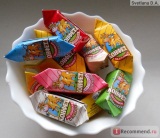 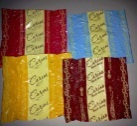 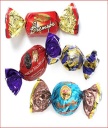 Было ? конфет                              съели 4 конфеты                      осталось   4 конфетыСоставь уравнение и реши.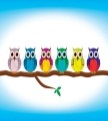 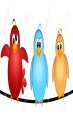 На ветке сидело 6 птичек  Улетело ? птичек   Осталось 3 птичкиСоставь уравнение и реши.	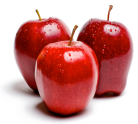 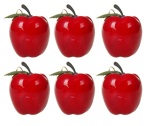 Было 3 яблока  положили ? яблок      Стало 6 яблокСоставь уравнение и реши.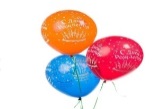 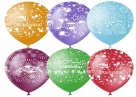 Было ? шариков                         подарили 3 шарика                  Стало 6 шариковСоставь уравнение и реши.Физминутка:  «Зайка маленький сидит»Поляна цветов(уравнение)Индивидуальное  задание Работа над темой Было ? конфет                              съели 4 конфеты                      осталось   4 конфетыСоставь уравнение и реши.На ветке сидело 6 птичек  Улетело ? птичек   Осталось 3 птичкиСоставь уравнение и реши.	Было 3 яблока  положили ? яблок      Стало 6 яблокСоставь уравнение и реши.Было ? шариков                         подарили 3 шарика                  Стало 6 шариковСоставь уравнение и реши.Физминутка:  «Зайка маленький сидит»Поляна цветов(уравнение)Индивидуальное  задание Работа над темой Было ? конфет                              съели 4 конфеты                      осталось   4 конфетыСоставь уравнение и реши.На ветке сидело 6 птичек  Улетело ? птичек   Осталось 3 птичкиСоставь уравнение и реши.	Было 3 яблока  положили ? яблок      Стало 6 яблокСоставь уравнение и реши.Было ? шариков                         подарили 3 шарика                  Стало 6 шариковСоставь уравнение и реши.Физминутка:  «Зайка маленький сидит»Поляна цветов(уравнение)Индивидуальное  задание Работа над темой Было ? конфет                              съели 4 конфеты                      осталось   4 конфетыСоставь уравнение и реши.На ветке сидело 6 птичек  Улетело ? птичек   Осталось 3 птичкиСоставь уравнение и реши.	Было 3 яблока  положили ? яблок      Стало 6 яблокСоставь уравнение и реши.Было ? шариков                         подарили 3 шарика                  Стало 6 шариковСоставь уравнение и реши.Физминутка:  «Зайка маленький сидит»Поляна цветов(уравнение)Индивидуальное  задание Картинки Конец урокаИтог урокаОбратная связь-Понравился ли вам урок? Как оцените сегодняшний урок?Прием «Светофор» 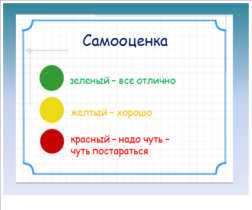 Итог урокаОбратная связь-Понравился ли вам урок? Как оцените сегодняшний урок?Прием «Светофор» Итог урокаОбратная связь-Понравился ли вам урок? Как оцените сегодняшний урок?Прием «Светофор» Итог урокаОбратная связь-Понравился ли вам урок? Как оцените сегодняшний урок?Прием «Светофор» Дифференциация- каким способом вы хотите больше оказывать поддержку? Какие задания вы  даете ученикам более способным по с равнению с другими?Дифференциация- каким способом вы хотите больше оказывать поддержку? Какие задания вы  даете ученикам более способным по с равнению с другими?Оценивание – Как вы планируете проверять уровень усвоения материала учащимися?Оценивание – Как вы планируете проверять уровень усвоения материала учащимися?Охрана здоровья и соблюдение  техники безопасностиОхрана здоровья и соблюдение  техники безопасностиИндивидуальное задание на карточках решение уравнений Индивидуальное задание на карточках решение уравнений Приём «Светофор»Приём «Светофор»Музыкальная Физминутка «Зайка»Музыкальная Физминутка «Зайка»Рефлексия по урокуБыла ли реальной и доступной цель урока или учебные цели?Все ли учащиеся достигли цели обучения?Если ученики еще не достигли цели, как вы думаете, почему?Правильно проводилась дифференциация на уроке?Эффективно ли использовали вы время во время этапов урока?Были ли отклонения от урока, и почему?Рефлексия по урокуБыла ли реальной и доступной цель урока или учебные цели?Все ли учащиеся достигли цели обучения?Если ученики еще не достигли цели, как вы думаете, почему?Правильно проводилась дифференциация на уроке?Эффективно ли использовали вы время во время этапов урока?Были ли отклонения от урока, и почему?Рефлексия по урокуБыла ли реальной и доступной цель урока или учебные цели?Все ли учащиеся достигли цели обучения?Если ученики еще не достигли цели, как вы думаете, почему?Правильно проводилась дифференциация на уроке?Эффективно ли использовали вы время во время этапов урока?Были ли отклонения от урока, и почему?Используйте данный раздел урока для рефлексии. Ответьте на вопросы, которые имеют важное значение в этом столбце.Используйте данный раздел урока для рефлексии. Ответьте на вопросы, которые имеют важное значение в этом столбце.Используйте данный раздел урока для рефлексии. Ответьте на вопросы, которые имеют важное значение в этом столбце.Итоговая оценкаКакие две вещи прошли действительно хорошо ( принимайте в расчет, как преподавание, так и учение)?1:2:Какие две вещи могли бы улучшить Ваш урок (принимайте в расчет, как преподавание, так и учение)?1:2:Что нового я узнал из этого урока о своем классе или об отдельных учениках, что я мог бы использовать при планировании следующего урока?Итоговая оценкаКакие две вещи прошли действительно хорошо ( принимайте в расчет, как преподавание, так и учение)?1:2:Какие две вещи могли бы улучшить Ваш урок (принимайте в расчет, как преподавание, так и учение)?1:2:Что нового я узнал из этого урока о своем классе или об отдельных учениках, что я мог бы использовать при планировании следующего урока?Итоговая оценкаКакие две вещи прошли действительно хорошо ( принимайте в расчет, как преподавание, так и учение)?1:2:Какие две вещи могли бы улучшить Ваш урок (принимайте в расчет, как преподавание, так и учение)?1:2:Что нового я узнал из этого урока о своем классе или об отдельных учениках, что я мог бы использовать при планировании следующего урока?Итоговая оценкаКакие две вещи прошли действительно хорошо ( принимайте в расчет, как преподавание, так и учение)?1:2:Какие две вещи могли бы улучшить Ваш урок (принимайте в расчет, как преподавание, так и учение)?1:2:Что нового я узнал из этого урока о своем классе или об отдельных учениках, что я мог бы использовать при планировании следующего урока?Итоговая оценкаКакие две вещи прошли действительно хорошо ( принимайте в расчет, как преподавание, так и учение)?1:2:Какие две вещи могли бы улучшить Ваш урок (принимайте в расчет, как преподавание, так и учение)?1:2:Что нового я узнал из этого урока о своем классе или об отдельных учениках, что я мог бы использовать при планировании следующего урока?Итоговая оценкаКакие две вещи прошли действительно хорошо ( принимайте в расчет, как преподавание, так и учение)?1:2:Какие две вещи могли бы улучшить Ваш урок (принимайте в расчет, как преподавание, так и учение)?1:2:Что нового я узнал из этого урока о своем классе или об отдельных учениках, что я мог бы использовать при планировании следующего урока?